Minutes for September Executive Board Meeting 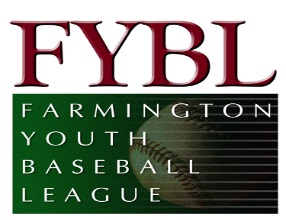 September 25, 2014Frank AlbertBill BeckertChris CaccamoDoug CanedayRico ChicarilloDave ConradByron FrankLarry GreenMike GulinoAlex KaminskiDave McCulloughMichael MihalekJamie MartinKyle MaccarielloTyler MaccarielloTerry O’BrienTony SardilliScott SytulekJohn TruhanJon WolfKathy WolknerMeeting called to order at 7:44 pmThe Executive Board Positions were selectedPresident:					Mike GulinoVice President – Baseball (Small Diamond):		Mike MihalekVice President – Baseball (Big Diamond):		Dave ConradVice President – Softball:				Tony SardilliSecretary:					Jamie MartinTreasurer:					Matt GuglielmoLeague Information Officer:			Byron FrankPlayer Agents:					Big Diamond				Scott SytulekLittle League					Doug CanedaySoftball					Kathy WolknerSafety Officer:					John TruhanClinics / Coaching Coordinators:			Chris Caccamo, Dave Conrad, John Truhan, Frank AlbertFall Ball Coordinator				Bill BeckertUmpire in Chief 					Terry O’BrienBoard Members At Large:				Frank Albert / Russ Arnold / Rico Chiarillo / John CalcavecchiaScott Sytulek / David McCullough / Jon Wolf / Vin Bergin / Alex KaminskiDistrict 5  NewsDivisional Play - District 5 is the largest district, and as a result, D5 teams play more games, and travel a lot more.  The number of games that the division play teams should be the same, and now, they are not.Fairfield Roster – There was discussion on the Fairfield Roster and questions as to why a waiver for 11 players was needed.  There should be 13 per team.    Directional Discussion:  Concession – The current situation is problematic.  The concession stand during the offseason has been in poor condition.  It was motioned and voted that we notify the current vendor that we move in a different direction, and not retain their services.  There was discussion about several options.  It was decided that we will not be using Todd LaRue going forward.  We will be forming a subcommittee to discuss different possibilities.  Big Diamond – Last year, we had only 1 team.  The common goal is that all kids that want to play in Big Diamond, have an opportunity to play, and FYBL will try our best to make that happen.  We will have a Jr. league in the spring with hopes of District play.Softball – The registration numbers for Softball have been declining in FYBL.  The same has been happening in other towns.   FYBL stands firmly behind the softball program.   Coaching is in important aspect in strengthening the program, and we need to invest in coaches clinics, particularly pitching.  There has been a shortage of coaches, as well a lack of parent involvement, and we will work on this.  Fall Ball (for District) – Larry Green has taken over the Sr. League for District fall ball, which is a work in progress.  There previously was no District Fall Ball program.  We need 4 to 5 people running this program.  We also need to see if other towns want to participate, and get that commitment early.  New Business:  Umpires-in-Chief – Terry O’Brien, Kyle Maccariello – Our Umpires in Chief have been doing an excellent job.Fundraising – Vin Bergin will take over Fundraising.  Mike Mihalek will help.Uniforms / Equipment – Mike Mihalek will take responsibility for Uniforms / Equipment.  Chris Caccamo will help.Lindquist Tournament – Chris Caccamo did a great job help out with Lindquist this year.  The tournament made about $4,000.  We need more help going forward.  Fields / Facilities – Alex Kaminski agreed to take over this responsibility, and Jamie Martin agreed to help.Budget Presentation – Budget will be e-mailed to everyone.  It should be similar to last year’s budget.  There was discussion about purchasing a golf cart for the baseball fields.  There was also discussion about spending money to have bathrooms cleaned (about $2,000 / year), and adding a line item for a softball pitching clinic (about $500).Calendar Items – Tabled until the next meeting.  The 2015 FYBL Calendar will be e-mailed to everyone.  Meeting was adjourned following a motion to do so which was seconded and so approved at 10:05 PM.  The next meeting will be held on Sunday, 10/7/1014 at the Farmington Police Station.  